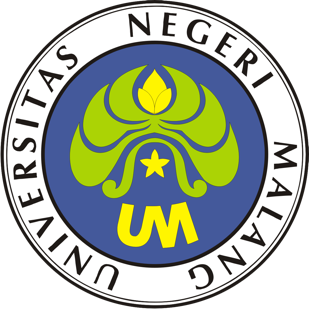 PROSEDUR OPERASIONAL BAKUPENGADAAN BARANG/JASAPASCASARJANAUNIVERSITAS NEGERI MALANG2019PROSEDUR OPERASIONAL BAKU PENYUSUNANPENGADAAN BARANG/JASAPASCASARJANAUNIVERSITAS NEGERI MALANGPROSEDUR OPERASI BAKUPENGADAAN BARANG/JASADasar KegiatanUndang-Undang Nomor 20 Tahun 2003 tentang Sistem Pendidikan Nasional (Lembaran Negara Republik Indonesia Tahun 2003 Nomor 78, Tambahan Lembaran Negara Republik Indonesia Tahun 2003 Nomor 4301).Undang-Undang Nomor 12 Tahun 2012 tentang Pendidikan Tinggi (Lembaran Negara Republik Indonesia Tahun 2012 Nomor 158, Tambahan Lembaran Negara Republik Indonesia Tahun 2012 Nomor 5336).Peraturan Pemerintah Nomor 4 Tahun 2014 tentang Penyelenggaraan Pendidikan Tinggi dan Pengelolaan Perguruan Tinggi (Lembaran Negara Republik Indonesia Tahun 2014 Nomor 16, Tambahan Lembaran Negara Republik Indonesia Nomor 5500);Peraturan Pemerintah Nomor 6 Tahun 2006 tentang Pengelolaan Barang Milik Negara/Daerah (Lembaran Negara Republik Indonesia Tahun 2006 Nomor 20, Tambahan Lembaran Negara Republik Indonesia Tahun 2006 Nomor 4609) sebagaimana telah diubah dengan Peraturan Pemerintah Nomor 38 Tahun 2008 tentang Perubahan Atas Peraturan Pemerintah Nomor 6 Tahun 2006 tentang Pengelolaan Barang Milik Negara/Daerah (Lembaran Negara Republik Indonesia Tahun 2008 Nomor 78, Tambahan Lembaran Negara Republik Indonesia Tahun 4855) .Peraturan Presiden Republik Indonesia Nomor 70 Tahun 2012 tentang Perubahan Kedua atas Peraturan Presiden Nomor 54 Tahun 2010 Tentang Pengadaan Barang/Jasa Pemerintah (Lembaran Negara Republik Indonesia Tahun 2012 Nomor 155)Peraturan Menteri Pendidikan dan Kebudayaan Republik Indonesia Nomor 30 Tahun 2012 tentang Organisasi dan Tata Kerja Universitas Negeri Malang (Berita Negara Republik Indonesia Tahun 2012 Nomor 493).Peraturan Menteri Pendidikan dan Kebudayaan Republik Indonesia Nomor 71 Tahun 2012 tentang Statuta Universitas Negeri Malang (Berita Negara Republik Indonesia Tahun 2012 Nomor 1136).Peraturan Menteri Pendidikan Nasional Nomor 53 Tahun 2008 tentang Pedoman Penyusunan Standar Pelayanan Minimum Bagi Perguruan Tinggi Negeri Yang Menerapkan Pengelolaan Keuangan Badan Layanan Umum.Keputusan Menteri Keuangan Nomor 297/KMU.05/2008 tentang Penetapan Universitas Negeri Malang pada Departemen Pendidikan Nasional sebagai Instansi Pemerintah yang Menerapkan Pengelolaan Keuangan Badan Layanan Umum.Peraturan Menteri Keuangan Nomor 120/PMK.06/2007 tentang Penatausahaan Barang Milik Negara.Surat Edaran Dirjen Perbendaharaan Nomor: SE-14/PB/2005 tanggal 21 Pebruari 2005, tentang Belanja Barang dan Belanja Modal dalam Perolehan dan Pemeliharaan Barang Milik Negara.Keputusan Gubernur Jawa Timur Nomor 188/44/KPTS/0-13/2005 tanggal 15 Maret 2005, tentang Standar Harga Satuan Pokok Kegiatan (HSPK) Kebutuhan Pemerintah Propinsi Jawa Timur Tahun Anggaran 2005.TujuanMemperoleh barang/jasa sesuai dengan standar/spesifikasi	yang dibutuhkan dengan harga yang paling menguntungkan.Menertibkan administrasi pengadaan barang dan jasa sesuai dengan peraturan perundangan yang berlaku.Prosedur KerjaHasil KegiatanDokumen Lelang.Barang yang sesuai dengan permintaan.Alur KerjaPENGADAAN BARANG/JASA (PANITIA PENGADAAN)WD IIPPK (Kabag TU)Panitia PengadaanPanitia PenerimaRekananMULAIMenyetujui Form Permintaan BarangMembuat HPSNilai > 2200 jutaLPSEMembuat undangan penyedia terpilihMenerima undangan pembukaan menawaran dan penjelasanMembuat Surat Penunjukan Penyedia Barang JasaMembuat Surat Pernyataan Kesanggupan Melaksanaan PekerjaanMembuat :SPKSurat PesananKODE DOKUMENUPM-PPS . A5. 0002REVISI1TANGGAL1 DESEMBER 2018Diajukan oleh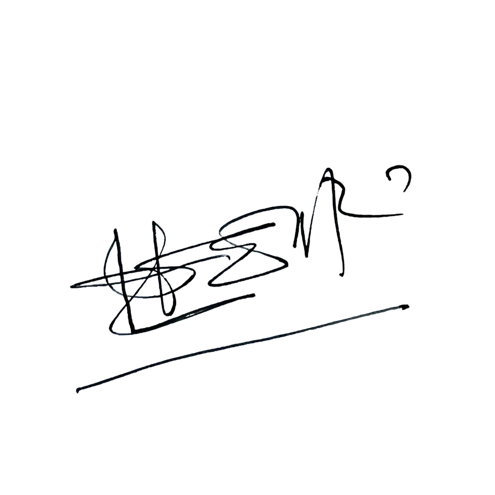 WAKIL DIREKTUR 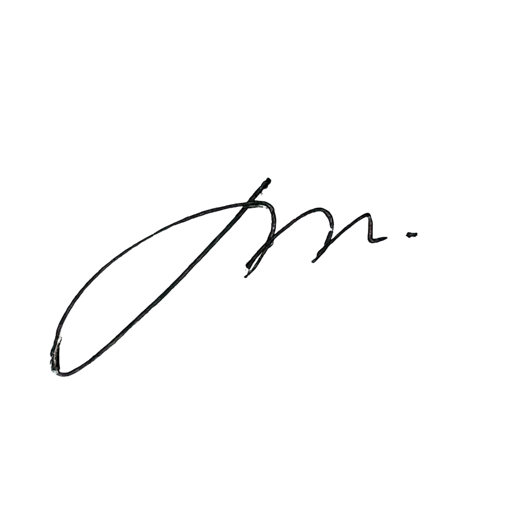 Prof. Dr. Nurul Murtadho, M.Pd NIP 196007171986011001Dikendalikan olehUnit Penjamin MutuProf. Dr. Parno, M.Si NIP  196501181990011001Disetujui oleh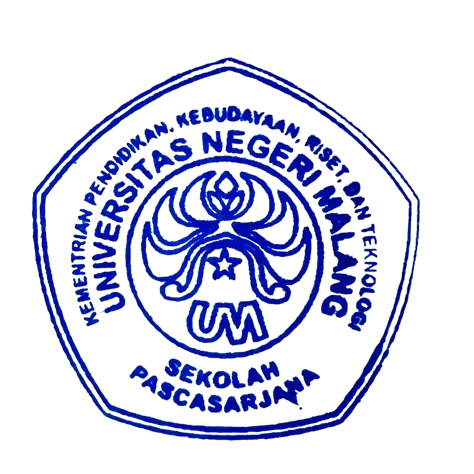 DIREKTUR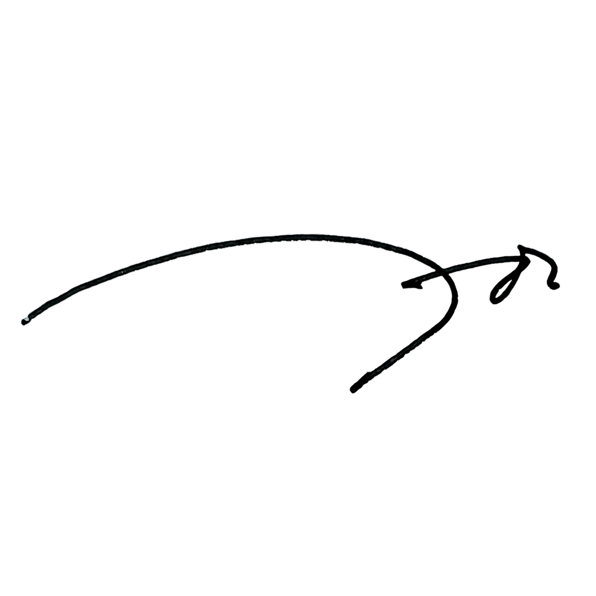 Prof. Dr. Ery Tri Djatmika Rudijanto W.W, MA, M.Si.NIP. 196106111986011001NoAktivitasPelaksanaWaktuOutputa. Persiapana. Persiapan1.Menyiapkan Formulir Permintaan Barang.Staf60 menitFormulir Permintaan Barang2.Menerima Formulir Permintaan Barang dari Jurusan, Laboran, Kabag Tata Usaha, dan Kepala Sub Bagian yang telah mendapat persetujuan dari WD IIStaf60 menitFormulir Permintaan Barang dari Jurusan, Laboran, Kabag Tata Usaha, dan Kepala Sub Bagian yang telah mendapat persetujuan dariWD II3.Mengumpulkan/mencari informasi harga barang-barang dimaksud dari Toko, Brosur, dan Internet (SurveyPasar)Staf Kasubbag3 hariHarga barang di pasaran4.Membuat Harga Perkiraan Sendiri (HPS), kemudian dikirimkan kepada panitia pengadaanPPK2 hariHPSb. Pelaksanaanb. Pelaksanaan1.Menyusun Rencana Kerja dan Syarat- Syarat (RKS) atau Dokumen Pengadaan.PPBJ1 hariDokumen lelang2.Survey hargaPPBJ1 hariHarga wajar3.Menentukan dan mengundang calon penyediaPPBJ1 hariCalon penyedia4.Membuat undangan penyedia terpilihPPBJ1 hariUndangan5.Menerima dan membuka dokumen penawaranPPBJ1 hariDokumen penawaran6.Menyelenggarakan evaluasiPPBJ1 hari7.Klarifikasi dan nego hargaPPBJ1 hari8.Menetapkan calon pemenangPPBJ1 hariCalon pemenang9.Membuat surat penunjukan penyedia barang jasa (SPPBJ)PPBJ1 hariSurat SPPBJ10.Menerima surat pernyataan kesanggupan melaksanakan pekerjaanPPBJ1 hariSurat kesanggupan11.Membuat SPK, Surat pesananPPBJ1 hariSPK12.Mememeriksa dan menerima penyerahan barang/jasa dari penyedia untuk setiap paket sesuai yang tercantum di dalam kontrakPanitia penerima Barang1 hariBarang diterima13.Membuat berita acara: pemeriksaan barang, uji coba,kemajuan pekerjaan dan serahterima barangPPK1 hariBerita acara14.Melaporkan hasil penerimaan/pemeriksaan barang/jasa ke PPKPanitia Penerima Barang/Jasa1 hariPenyusunan RKS/ Dokumen LelangPenyusunan RKS/ Dokumen LelangSurvey hargaSurvey hargaMenentukan calon penyediaMenentukan calon penyedia